Znak postępowania: IRO.271.2.7.2022.PK	Piekoszów, dnia 12 kwietnia 2022 r.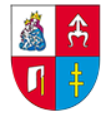 Zamawiający: Gmina Piekoszówul. Częstochowska 66 a26-065 PiekoszówSPECYFIKACJA WARUNKÓW ZAMÓWIENIIA(SWZ)W POSTĘPOWANIU O UDZIELENIE ZAMÓWIENIA PUBLICZNEGO NA ZAMÓWIENIE:„PRZEBUDOWA DROGI PIEKOSZÓW – STARA WOLA”Zamówienie klasyczne o wartości mniejszej niż progi unijne określone w art. 3 ustawy z dnia 11 września 2019 r. – Prawo zamówień publicznych (t. j. Dz. U. z 2021 r. poz. 1129 z późn. zm.)Rozdział I. ZamawiającyGmina Piekoszówul. Częstochowska 66 a26-065 Piekoszówwoj. świętokrzyskie NIP: 9591478926REGON: 291010599Tel.: 41 300 44 00www.bip.piekoszow.pladres 	poczty elektronicznej:godziny pracy: 7:30 – 15:30 pon., wt., czw., pt.		9:00 – 17:00 śr.adres strony internetowej prowadzonego postępowania: https://miniportal.uzp.gov.pl/ Rozdział II. Tryb udzielenia zamówieniaPostępowanie o udzielenie zamówienia klasycznego prowadzone jest w trybie podstawowym, w którym Zamawiający wybiera najkorzystniejszą ofertę bez przeprowadzenia negocjacji, na podstawie art. 275 pkt.1 ustawy z dnia 11 września 2019 r. – Prawo zamówień publicznych (t. j. Dz. U. z 2021 r. poz. 1129 z późn. zm.) – (dalej jako „ustawa PZP”)Wartość przedmiotu zamówienia jest mniejsza niż progi unijne określone w art. 3 ustawy PZP.Postępowanie opatrzone zostało numerem referencyjnym IRO.271.2.7.2022.PK. W pismach kierowanych do Zamawiającego zaleca się posługiwanie powyższym numerem.SWZ, wyjaśnienia i zmiana SWZ oraz wszelkie inne dokumenty dotyczące postępowania będą zamieszczane: https://miniportal.uzp.gov.pl/ http://piekoszow.biuletyn.net/?bip=1&cid=1123&bsc=N . Rozdział III. Opis przedmiotu zamówieniaPrzedmiotem zamówienia jest wykonanie zadania inwestycyjnego pn.: „Przebudowa drogi Piekoszów – Stara Wola”Przedmiot zamówienia polega na wykonaniu robót budowlanych dotyczących przebudowy drogi Piekoszów – Stara Wola oraz budowy sieci wodociągowej w pasie drogi gminnej Piekoszów – Stara Wola. Przedmiot zamówienia będzie wykonany w II etapach: ETAP I – Przebudowa drogi Piekoszów – Stara Wola;ETAP II – Budowa sieci wodociągowej w pasie drogi gminnej Piekoszów – Stara WolaEtapy należy wykonać w ramach jednego zamówienia, jednej umowy, przez jednego Wykonawcę. Wykonawca będzie zobowiązany do osobnego fakturowania każdego etapu. Wynika to z faktu, iż ETAP I objęty jest dofinansowaniem w ramach Rządowego Funduszu Rozwoju Dróg.Szczegółowy opis przedmiotu zamówienia został określony w zał. nr 1 do SWZ.Oznaczenie przedmiotu zamówienia wg. Wspólnego Słownika Zamówień (CPV)Kod i nazwa CPV45233140-2 – Roboty drogowe;45100000-8 – Przygotowanie terenu pod budowę;45233200-1 – Roboty w zakresie różnych nawierzchni;45233120-6 – Roboty w zakresie budowy dróg;45233222-1 – Roboty budowlane w zakresie układania chodników i asfaltowania;45233223-8 – wymiana nawierzchni drogowej.Zamówienie nie jest podzielone na części. Zamawiający nie dopuszcza możliwości składania ofert częściowych. Zamawiający dokonuje podziału zamówienia na etapy. Zamawiający nie dokonuje podziału zamówienia na części ze względu na to, że podział taki groziłby nadmiernymi trudnościami technicznymi oraz nadmiernymi kosztami wykonania zamówienia. Dużym problemem przy inwestycji byłoby skoordynowanie działań wszystkich wykonawców realizujących dane części zamówienia, mogłoby to poważnie zagrozić właściwemu wykonaniu zamówienia. Zamawiający uznał, że niedokonanie podziału zamówienia na części nie ma wpływu na konkurencyjność, nie utrudnia dostępu do zamówienia MŚP. W opinii Zamawiającego brak podziału zamówienia na części nie narusza zasad uczciwej konkurencji oraz równego traktowania Wykonawców, mających przejawiać się w opisie przedmiotu zamówienia oraz ograniczeniu dostępu do zamówienia małym i średnim przedsiębiorstwom. Istotne jest również to, że Zamawiający nie wyłączył z udziału w postępowaniu podmiotów działających wspólnie ani podwykonawstwa – w żaden sposób nie ogranicza to możliwości złożenia oferty.Wykonawca, w ramach przedmiotu zamówienia jest zobowiązany do:Wykonania robót przygotowawczych i porządkowych, w tym: urządzenia placu budowy, utrzymania placu budowy, następnie likwidacji placu budowy i jego zaplecza oraz uporządkowania terenu;Zapewnienia stałego dojazdu/dostępu do wszystkich działek w rejonie placu budowy, do których dotychczasowe drogi dojazdu/dostępu zostaną zlikwidowane/zamknięte w związku z prowadzeniem robót;Przestrzegania przepisów ochrony przeciwpożarowej;Wykonywania wszystkich niezbędnych czynności koniecznych do realizacji robót, m.in. budowę obiektów i instalacji tymczasowych (np. dróg technologicznych, zaplecza budowy, itp.), a także uzyskania wszystkich niezbędnych zezwoleń i uzgodnień dla wykonania tych obiektów tymczasowych, z wyjątkiem sytuacji, w których zostało to inaczej uregulowane;Ochrony znajdujących się w rejonie placu budowy instalacji napowietrznych, naziemnych i podziemnych oraz uzyska od odpowiednich instytucji będących właścicielami tych urządzeń potwierdzenie informacji odnośnie ich lokalizacji. Wykonawca zapewni właściwe oznaczenie i zabezpieczenie przed uszkodzeniem tych instalacji i urządzeń w czasie trwania robót. Wykonawca każdorazowo zobowiązany będzie powiadamiać Zamawiającego, właściciela instalacji oraz władze lokalne o zamiarze podjęcia robót w zakresie przedłożenia instalacji i urządzeń podziemnych. O fakcie przypadkowego uszkodzenia tych instalacji Wykonawca bezzwłocznie powiadomi Zamawiającego i właściwego właściciela instalacji oraz (w zależności od potrzeb) władze lokalne, jak również będzie z nimi współpracował, dostarczając wszelkiej pomocy potrzebnej przy dokonywaniu napraw;Przestrzegania zasad BHP na placu budowy i podczas prowadzenia robót zgodnie z Rozporządzeniem Ministra Infrastruktury (Dz. U. z 2003 r. Nr 47, poz. 401) w sprawie bezpieczeństwa i higieny pracy podczas wykonywania robót budowlanych;Sporządzania planu bezpieczeństwa i ochrony zdrowia, zwanego dalej „planem BIOZ” wg Rozporządzenia Ministra Infrastruktury z dnia 23 czerwca 2003 r. w sprawie informacji dotyczącej bezpieczeństwa i ochrony zdrowia oraz planu bezpieczeństwa i ochrony zdrowia (Dz. U. z 2003 r. Nr 120, poz. 1126);Zlokalizowania na terenie budowy tablicy informacyjnej;Zabezpieczenia poręczami i odpowiedniego oznakowania (taśmy ostrzegawcze, tablice informacyjne, znaki), miejsc, w których mogą wystąpić zagrożenia (wykopy);Sporządzania dokumentacji podwykonawczej zawierającej inwentaryzację geodezyjną podwykonawczą;Bieżącego wywozu odpadów, gruzu, ich utylizacji, zgodnie z obowiązującymi przepisami;Wytyczenia geodezyjnie obiektów;Ochrony punktów pomiarowych zlokalizowanych na terenie planu budowy. Uszkodzone lub zniszczone znaki geodezyjne wykonawca odtworzy i utrwali na własny koszt;Innych czynności wynikających z przepisów powszechnie obowiązującego prawa związanego z realizacją robót budowalnych oraz dokumentacji.UWAGI:ZASTRZEŻENIE DLA ETAPU II: PRZEKAZANIE PRAWOMOCNEGO ZGŁOSZENIA ROBÓT NIEWYMAGAJĄCYCH POZWOLENIA NA BUDOWĘ CZĘŚCI NR 2 NASTĄPI W TERMINIE DO DNIA 30 CZERWCA 2022 R.WYKONAWCA ZOBOWIĄZANY JEST DO OPRACOWANIA I ZATWIERDZENIA PROJEKTU STAŁEJ ORGANIZACJI RUCHU DLA DROGI GMINNEJ PIEKOSZÓW – STARA WOLA (OD # DW 786 DO # DP 0285) 0 + 000 – 1 + 713. W oferowanej cenie ofertowej należy przewidzieć koszt robót przygotowawczych (np. zabezpieczenie placu budowy, ustawienie obiektów i urządzeń niezbędnych do realizacji przedmiotu zamówienia, zabezpieczenie istniejących obiektów przed uszkodzeniami) oraz ewentualne koszty związane ze składowaniem ziemi z wykopów przeznaczonej do wywózki, których nie zawierają przedmiary robót, a które Wykonawca wykonuje we własnym zakresie bez dodatkowego wynagrodzenia. Dla potrzeb realizacji zamówienia Wykonawca zabezpiecza we własnym zakresie dostawę energii (oraz inne ewentualne media). Wykonawca zamówienia winien przewidzieć wszystkie okoliczności, które mogą wpłynąć na cenę zamówienia. Bezwzględnie należy zapoznać się z dokumentacją projektową zadania. Wykonawca zobowiązany jest wykonać i przedłożyć Zamawiającemu razem z ofertą kosztorys opracowany metodą kalkulacji uproszczonej, zgodnie z Rozporządzeniem Ministra Rozwoju i Technologii z dnia 20 grudnia 2021 r. w sprawie określenia metod i podstaw sporządzania kosztorysu inwestorskiego, obliczania planowanych kosztów prac projektowych oraz planowanych kosztów robót budowlanych określonych w programie funkcjonalno-użytkowym (Dz. U. 2021 r. poz. 2458). Brak przedłożenia kosztorysu będzie podlegał uzupełnieniu i nie ma wpływu na ocenę oferty, a jedynie ma charakter informacyjny dla Zamawiającego.  Wykonawca będzie odpowiedzialny za ochronę robót oraz za wszelkie materiały i urządzenia używane do robót od daty rozpoczęcia robót do daty ich odbioru końcowego przez Zamawiającego.  Określenie wymagań zatrudnienia przez Wykonawcę lub podwykonawcę na podstawie stosunku pracy osób wykonujących czynności w zakresie realizacji niniejszego zamówienia.Zamawiający wymaga zatrudnienia na podstawie umowy o pracę przez wykonawcę lub podwykonawcę osób wykonujących bezpośrednio roboty budowlane w zakresie wszystkich branż przewidzianych w dokumentacji projektowej – wszyscy pracownicy fizyczni wykonujący roboty budowlane na budowie, kadra techniczna budowy z wyjątkiem Kierownika budowy, Kierownika robót i projektantów;W trakcie realizacji zamówienia Zamawiający jest uprawniony – w ramach weryfikacji zatrudnienia tych osób – do wykonywania czynności kontrolnych wobec Wykonawcy odnośnie do spełniania przez Wykonawcę lub podwykonawcę wymogu zatrudnienia na podstawie stosunku pracy. Zamawiający jest w szczególności uprawniony do: żądania oświadczeń i dokumentów w zakresie potwierdzenia spełniania ww. wymogów i dokonywania ich oceny, żądania wyjaśnień w przypadku wątpliwości w zakresie potwierdzenia spełniania ww. wymogów, przeprowadzania kontroli na miejscu wykonywania świadczenia. W trakcie realizacji zamówienia na każde wezwanie Zamawiającego w terminie 7 dni od doręczenia wezwania Wykonawca przedłoży Zamawiającemu wskazane poniżej dowody w celu potwierdzania spełnienia wymogu zatrudnienia na podstawie umowy o pracę przez Wykonawcę lub podwykonawcę osób wykonujących wskazane w ppkt. 1. czynności w trakcie realizacji zamówienia:Oświadczenie zatrudnionego pracownika, którego dotyczy wezwanie Zamawiającego (zawierające co najmniej: określenie podmiotu, z którym pracownika wiąże stosunek pracy, rodzaj czynności wykonywanych na podstawie tego stosunku pracy, datę złożenia oświadczenia, rodzaj umowy o pracę i wymiar etatu oraz podpis pracownika);Oświadczenie Wykonawcy lub podwykonawcy o zatrudnieniu na podstawie umowy o pracę osób wykonujących czynności, których dotyczy wezwanie Zamawiającego (zawierające co najmniej: dokładne określenie podmiotu składającego oświadczenie, datę złożenia oświadczenia, wskazanie, że objęte wezwaniem czynności wykonują osoby zatrudnione na podstawie umowy o pracę wraz ze wskazaniem liczby tych osób, imion i nazwisk tych osób, rodzaju umowy o pracę i wymiaru etatu oraz podpis osoby uprawnionej do złożenia oświadczenia w imieniu Wykonawcy lub podwykonawcy);Zaświadczenie właściwego oddziału ZUS, potwierdzające opłacanie przez Wykonawcę lub podwykonawcę składek na ubezpieczenie społeczne i zdrowotne z tytułu zatrudnienia na podstawie umów o pracę za ostatni okres rozliczeniowy;Poświadczoną za zgodność z oryginałem odpowiednio przez Wykonawcę lub podwykonawcę kopię umowy/umów o pracę osób wykonujących w trakcie realizacji zamówienia czynności, których dotyczy ww. oświadczenie Wykonawcy lub podwykonawcy (wraz z dokumentem regulującym zakres obowiązków, jeżeli został sporządzony). Kopia umowy/umów powinna zostać zanonimizowana w sposób zapewniający ochronę danych osobowych pracowników zgodnie z przepisami prawa (tj. w szczególności bez adresów, nr PESEL pracowników). Informacje takie jak: imię, nazwisko, data zawarcia umowy, rodzaj umowy o pracę i wymiar etatu powinny być możliwe do zidentyfikowania. Poświadczoną za zgodność z oryginałem odpowiednio przez Wykonawcę lub podwykonawcę kopię dowodu potwierdzającego zgłoszenie pracownika przez pracodawcę do ubezpieczeń, Z tytułu niespełnienia przez Wykonawcę lub podwykonawcę wymogu zatrudnienia na podstawie stosunku pracy osób wykonujących wskazane w ppkt 1. czynności Zamawiający przewiduje sankcję w postaci obowiązku zapłaty przez Wykonawcę kary umownej w wysokości określonej w proponowanych postanowieniach umowy. Niezłożenie przez Wykonawcę w wyznaczonym przez Zamawiającego terminie żądanych przez Zamawiającego dowodów w celu potwierdzenia spełniania przez Wykonawcę lub podwykonawcę wymogu zatrudnienia na podstawie stosunku pracy traktowane będzie jako niespełnienie przez Wykonawcę lub podwykonawcę wymogu zatrudnienia na podstawie stosunku pracy osób wykonujących wskazane w ppkt. 1. czynności i skutkować będzie naliczeniem kary wskazanej w proponowanych postanowieniach umowy.   W przypadku uzasadnionych wątpliwości co do przestrzegania prawa pracy przez Wykonawcę lub podwykonawcę, Zamawiający może zwrócić się o przeprowadzenie kontroli przez Państwową Inspekcję Pracy.  Prace budowlane należy wykonywać przy użyciu materiałów, dla których standardy określono w dokumentacjach w pkt. 3 Rozdziału III SWZ.  Jeżeli w jakimkolwiek miejscu w SWZ oraz w dokumentacji, o której mowa w pkt. 3 Rozdziale III SWZ, zostały wykazane nazwy producenta, nazwy własne, znaki towarowe, patenty lub pochodzenie materiałów czy urządzeń służących do wykonania niniejszego zamówienia – wszędzie tam Zamawiający dodaje wyraz „lub równoważne”.  Zamawiający informuje, że określając przedmiot zamówienia poprzez wskazanie nazw handlowych, dopuszcza jednocześnie wszelkie ich odpowiedniki rynkowe nie gorsze niż wskazane. Parametry wskazanego przez Zamawiającego standardu przedstawiają warunki techniczne, eksploatacyjne, użytkowe, funkcjonalne oraz inne cechy istotne dla przedmiotu zamówienia. Natomiast wskazana marka lub nazwa handlowa określa klasę produktu, a nie konkretnego producenta. Zamawiający dopuszcza możliwość składania ofert równoważnych w stosunku do opisanych i podanych w wymaganiach parametrach w SWZ pod warunkiem, że będą posiadały nie gorsze parametry techniczne.  Do materiałów i urządzeń wskazanych w dokumentacji projektowej, dla których są wskazane nazwy producenta, nazwy własne, znaki towarowe, patenty lub pochodzenie można stosować materiały i urządzenia równoważne pod względem parametrów technicznych, jakościowych, funkcjonalnych oraz użytkowych. Przewidziane do zastosowania urządzenia i materiały powinny spełniać parametry określone w dokumentacji projektowej i nie powinny być gorsze od założeń projektowych.  Zamawiający zastrzega sobie prawo do oceny równowartości proponowanych rozwiązań. Zamawiający zastrzega sobie także prawo do korzystania w tym względzie z opinii ekspertów. Nie dopuszcza się wprowadzania zmian w stosunku do założeń dokumentacji projektowej, których skutki rzutowałyby na przyjęte w projekcie warunki architektoniczne, a zwłaszcza parametry technologiczne.  Wykonawca jest zobowiązany wykonać przedmiot zamówienia zgodnie z:SWZ oraz załącznikami do SWZ;Umową;Złożoną ofertą. Przed złożeniem oferty, Zamawiający zaleca wykonawcom przeprowadzenie wizji lokalnej nieruchomości, na których będzie realizowany przedmiot zamówienia, w tym do zapoznania się z ich otoczeniem, warunkami terenowymi, geologicznymi oraz do pozyskania wszelkich informacji, które –  zdaniem danego Wykonawcy – są niezbędne do przygotowania oferty.  Zamawiający wymaga, aby Wykonawca posiadał ubezpieczenie od odpowiedzialności cywilnej w zakresie prowadzonej przez siebie działalności gospodarczej w okresie realizacji przedmiotu zamówienia na warunkach opisanych w  proponowanych postanowieniach umowy stanowiących zał. nr 10 do SWZ. Zasady i warunki płatności zostały zawarte w  proponowanych postanowieniach umowy stanowiących zał. nr 10 do SWZ. Realizacja zamówienia podlega prawu polskiemu, w tym w szczególności:Ustawie z dnia 7 lipca 1994 r. – Prawo budowlane (t. j. Dz. U. z 2021 r., poz. 2351 z późn. zm.)Ustawie z dnia 23 kwietnia 1964. – Kodeks cywilny (t j. Dz. U. z 2020 r., poz. 1740 z późn. zm.) Zamawiający nie zastrzega obowiązku osobistego wykonania przez wykonawcę prac związanych z kluczowymi częściami zamówienia. Zamawiający nie przewiduje możliwości udzielenia zamówień uzupełniających.  Zamawiający nie przewiduje w niniejszym postępowaniu przeprowadzenia aukcji elektronicznej. Koszty udziału w postępowaniu, a w szczególności koszty sporządzenia oferty ponosi Wykonawca. Zamawiający nie przewiduje zwrotu kosztów udziału w postępowaniu. Rozdział IV. Termin wykonania przedmiotu zamówienia Wykonawca zobowiązany jest wykonać przedmiotowe zamówienie do dnia 15 października 2022 r.Rozdział V. Podstawy wykluczenia z postępowaniaZ postępowania o udzielenie zamówienia wyklucza się Wykonawcę, w stosunku, do którego zachodzi którakolwiek z podstaw, o których mowa w art. 108 ust. 1 ustawy PZP, tj.- będącego osobą fizyczną, którego prawomocnie skazano za przestępstwo:a) udziału w zorganizowanej grupie przestępczej albo związku mającym na celu popełnienie przestępstwa lub przestępstwa skarbowego, o którym mowa w art. 258 Kodeksu karnego,b) handlu ludźmi, o którym mowa w art. 189a Kodeksu karnego,c) o którym mowa w art. 228–230a, art. 250a Kodeksu karnego, w art. 46–48 ustawy z dnia 25 czerwca 2010 r. o sporcie (Dz. U. z 2020 r. poz. 1133 oraz z 2021 r. poz. 2054) lub w art. 54 ust. 1–4 ustawy z dnia 12 maja 2011 r. o refundacji leków, środków spożywczych specjalnego przeznaczenia żywieniowego oraz wyrobów medycznych (Dz. U. z 2021 r. poz. 523, 1292, 1559 i 2054),d) finansowania przestępstwa o charakterze terrorystycznym, o którym mowa w art. 165a Kodeksu karnego, lub przestępstwo udaremniania lub utrudniania stwierdzenia przestępnego pochodzenia pieniędzy lub ukrywania ich pochodzenia, o którym mowa w art. 299 Kodeksu karnego,e) o charakterze terrorystycznym, o którym mowa w art. 115 § 20 Kodeksukarnego lub mające na celu popełnienie tego przestępstwa,f) powierzenia wykonywania pracy małoletniemu cudzoziemcowi, o którym mowa w art. 9 ust. 2 ustawy z dnia 15 czerwca 2012 r. o skutkach powierzania wykonywania pracy cudzoziemcom przebywającym wbrew przepisom na terytorium Rzeczypospolitej Polskiej (Dz. U. poz. 769 oraz z 2020 r. poz. 2023),g) przeciwko obrotowi gospodarczemu, o których mowa w art. 296–307 Kodeksu karnego, przestępstwo oszustwa, o którym mowa w art. 286 Kodeksu karnego, przestępstwo przeciwko wiarygodności dokumentów, o których mowa w art. 270–277d Kodeksu karnego, lub przestępstwo skarbowe,h) o którym mowa w art. 9 ust. 1 i 3 lub art. 10 ustawy z dnia 15 czerwca 2012 r. o skutkach powierzania wykonywania pracy cudzoziemcom przebywającym wbrew przepisom na terytorium Rzeczypospolitej Polskiej– lub za odpowiedni czyn zabroniony określony w przepisach prawa obcego;- jeżeli urzędującego członka jego organu zarządzającego lub nadzorczego,wspólnika spółki w spółce jawnej lub partnerskiej albo komplementariusza w spółce komandytowej lub komandytowo-akcyjnej lub prokurenta prawomocnie skazano za przestępstwo, o którym mowa w pkt 1;- wobec którego wydano prawomocny wyrok sądu lub ostateczną decyzję administracyjną o zaleganiu z uiszczeniem podatków, opłat lub składek na ubezpieczenie społeczne lub zdrowotne, chyba że wykonawca odpowiednio przed upływem terminu do składania wniosków o dopuszczenie do udziału w postępowaniu albo przed upływem terminu składania ofert dokonał płatności należnych podatków, opłat lub składek na ubezpieczenie społeczne lub zdrowotne wraz z odsetkami lub grzywnami lub zawarł wiążące porozumienie w sprawie spłaty tych należności;- wobec którego prawomocnie orzeczono zakaz ubiegania się o zamówieniapubliczne;- jeżeli zamawiający może stwierdzić, na podstawie wiarygodnych przesłanek,że wykonawca zawarł z innymi wykonawcami porozumienie mające na celu zakłócenie konkurencji, w szczególności, jeżeli należąc do tej samej grupy kapitałowej w rozumieniu ustawy z dnia 16 lutego 2007 r. o ochroniekonkurencji i konsumentów, złożyli odrębne oferty, oferty częściowe lub wnioski o dopuszczenie do udziału w postępowaniu, chyba że wykażą, że przygotowali te oferty lub wnioski niezależnie od siebie;- jeżeli, w przypadkach, o których mowa w art. 85 ust. 1, doszło do zakłócenia konkurencji wynikającego z wcześniejszego zaangażowania tego wykonawcy lub podmiotu, który należy z wykonawcą do tej samej grupy kapitałowej w rozumieniu ustawy z dnia 16 lutego 2007 r. o ochronie konkurencji i konsumentów, chyba że spowodowane tym zakłócenie konkurencji może być wyeliminowane w inny sposób niż przez wykluczenie wykonawcy z udziału w postępowaniu o udzielenie zamówieniaPonadto, na podstawie art. 109 ust. 1 pkt 4 ustawy PZP, Zamawiający wykluczy z postępowania także Wykonawcę, w stosunku, do którego otwarto likwidację, ogłoszono upadłość, którego aktywami zarządza likwidator lub sąd, zawarł układ z wierzycielami, którego działalność gospodarcza jest zawieszona albo znajduje się on w innej tego rodzaju sytuacji wynikającej z podobnej procedury przewidzianej w przepisach miejsca wszczęcia tej procedury. ROZDZIAŁ VI. Warunki udziału w postępowaniu oraz opis sposobu dokonywania oceny spełniania tych warunkówWarunki udziału w postępowaniu, określone przez Zamawiającego:Warunki dotyczące zdolności do występowania w obrocie gospodarczymZamawiający uzna warunek za spełniony, jeśli wykonawca, prowadzący działalność gospodarczą, wykaże, że jest wpisany do jednego z rejestrów zawodowych lub handlowych prowadzonych w kraju, w którym ma siedzibę lub miejsce zamieszkania, o ile taki wpis jest obowiązkowyWarunki dotyczące uprawnień do prowadzenia określonej działalności gospodarczej lub zawodowej, o ile wynika to z odrębnych przepisówZamawiający nie precyzuje w tym zakresie żadnych wymagań, których spełnianie wykonawca zobowiązany jest wykazać w sposób szczególny. Zamawiający uzna warunek za spełniony poprzez złożenie przez wykonawcę oświadczenia o spełnianiu warunków udziału w postępowaniu wg wzoru – zał. nr 3 do SWZ.Warunki dotyczące sytuacji ekonomicznej i finansowejZamawiający nie precyzuje w tym zakresie żadnych wymagań, których spełnianie wykonawca zobowiązany jest wykazać w sposób szczególny. Zamawiający uzna warunek za spełniony poprzez złożenie przez wykonawcę oświadczenia o spełnianiu warunków udziału w postępowaniu wg wzoru – zał. nr 3 do SWZ.Warunki dotyczące posiadania zdolności technicznej lub zawodowejDoświadczenie:Zamawiający uzna warunek za spełniony, jeżeli wykonawca wykaże, że wykonał w okresie ostatnich pięciu lat przed upływem terminu składania ofert, a jeżeli okres prowadzenia działalności jest krótszy - w tym okresie, co najmniej jednej (1) roboty budowlanej polegającej na przebudowie, rozbudowie lub budowie drogi publicznej lub drogi wewnętrznej, o wartości wykonanej roboty budowlanej co najmniej 800.000,00 zł brutto, wraz z podaniem jej rodzaju i wartości, daty i miejsca wykonania oraz załączeniem dowodów dotyczących najważniejszych robót, określających, czy roboty te zostały wykonane w sposób należyty oraz wskazujących, czy zostały wykonane zgodnie z zasadami sztuki budowlanej i prawidłowo ukończone. Potencjał techniczny:Zamawiający nie precyzuje w tym zakresie żadnych wymagań, których spełnianie wykonawca zobowiązany jest wykazać w sposób szczególny. Zamawiający uzna warunek za spełniony poprzez złożenie przez wykonawcę oświadczenia o spełnianiu warunków udziału w postępowaniu według wzoru - zał. nr 3 do SWZ.Potencjał kadrowy:Zamawiający uzna warunek za spełniony, jeżeli wykonawca wykaże, że dysponuje lub będzie dysponował: − co najmniej jedną osobą posiadającą uprawnienia do kierowania robotami budowlanymi w branży inżynieryjnej drogowej lub odpowiadające im uprawnienia w specjalności konstrukcyjno-budowlanej. Osoba powołana na kierownika musi posiadać co najmniej 3-letnie doświadczenie (licząc do dnia składania ofert).UWAGA: Przez ww. uprawnienia budowlane Zamawiający rozumie uprawnienia budowlane, o których mowa w ustawie z dnia 07 lipca 1994 r. - Prawo budowlane (j.t. Dz. U. z 2021 r. poz. 2351 z późn. zm.) oraz w rozporządzeniu Ministra Inwestycji i Rozwoju z dnia 29 kwietnia 2019 r. w sprawie przygotowania zawodowego do wykonywania samodzielnych funkcji technicznych w budownictwie (Dz. U. z 2019 r. poz. 831) lub odpowiadające im ważne uprawnienia budowlane wydane na podstawie uprzednio obowiązujących przepisów prawa, lub odpowiednich przepisów obowiązujących na terenie kraju, w którym wykonawca ma siedzibę lub miejsce zamieszkania, uznanych przez właściwy organ, zgodnie z ustawą z dnia 22 grudnia 2015 r. o zasadach uznawania kwalifikacji zawodowych nabytych w państwach członkowskich Unii Europejskiej (j.t. Dz.U. z 2021 r. poz. 1646). W przypadku osób, które są obywatelami państw członkowskich Unii Europejskiej, Konfederacji Szwajcarskiej oraz państw członkowskich Europejskiego Porozumienia o Wolnym Handlu (EFTA) – stron umowy o Europejskim Obszarze Gospodarczym (w rozumieniu art. 4a ustawy z dnia 15 grudnia 2000 r. o samorządach zawodowych architektów oraz inżynierów budownictwa (j.t. Dz.U. z 2019 r., poz. 1117), osoby wyznaczone do realizacji zamówienia posiadają uprawnienia budowlane do kierowania robotami budowlanymi, wyszczególnione wyżej jeżeli: - nabyły kwalifikacje zawodowe do wykonywania działalności w budownictwie, równoznacznej wykonywaniu samodzielnych funkcji technicznych w budownictwie na terytorium Rzeczypospolitej Polskiej, odpowiadające posiadaniu uprawnień budowlanych do kierowania robotami budowlanymi, oraz posiadają odpowiednią decyzję o uznaniu kwalifikacji zawodowych lub w przypadku braku decyzji o uznaniu kwalifikacji zawodowych zostały spełnione w stosunku do tych osób wymagania, o których mowa w art. 20a ust. 2-6 ww. ustawy z dnia 15 grudnia 2000 r. o samorządach zawodowych architektów oraz inżynierów budownictwa, dotyczące świadczenia usług transgranicznych.UWAGA:W przypadku gdy Wykonawcy wspólnie ubiegają się o zamówienie, Zamawiający nie uzna ww. warunku w zakresie doświadczenia za spełniony, jeżeli wspólnie Wykonawcy wykażą się wymaganym doświadczeniem, ale żaden z nich indywidualnie nie wykaże się całym wymaganym doświadczeniem.Przy dokonywaniu oceny spełniania powyższych warunków Zamawiający będzie się kierował regułą zero-jedynkową, tzn. Wykonawca będzie spełniał dany warunek albo nie będzie go spełniał. Ocena spełnienia warunków udziału w postępowaniu i braku podstaw wykluczenia nastąpi na podstawie składanych przez wykonawców dokumentów i oświadczeń, według wzorów stanowiących zał. nr 3 i 4 do SWZ. ROZDZIAŁ VII. Oświadczenia i dokumenty jakie wykonawca zobowiązany jest złożyć na potwierdzenie spełnienia warunków udziału w postępowaniu oraz braku podstaw do wykluczenia. W celu wstępnego potwierdzenia spełnienia warunków udziału w niniejszym postępowaniu oraz wykazaniu braku podstaw wykluczenia, Wykonawca jest zobowiązany do przedłożenia:Oświadczenia o spełnianiu warunków udziału w postępowaniu według wzoru – zał. nr 3 do SWZOświadczenia o braku podstaw do wykluczenia według wzoru – zał. nr 4 do SWZZobowiązania według wzoru stanowiącego zał. nr 5 do SWZ lub innego dokumentu potwierdzającego dysponowanie niezbędnymi zasobami innych podmiotów (jeżeli dotyczy).W przypadku wspólnego ubiegania się o zamówienie przez kilku wykonawców, oświadczenia, o którym mowa w pkt. 1) składa każdy z wykonawców wspólnie ubiegających się o zamówienie.Wykonawca, który powołuje się na zasoby innych podmiotów na zasadach określonych w art. 118 ustawy PZP, w oświadczeniach, o których mowa w pkt. 1, zamieszcza informacje o tych podmiotach.Zamawiający wzywa Wykonawcę, którego oferta została najwyżej oceniona (przed udzieleniem zamówienia) do złożenia w wyznaczonym terminie, nie krótszym niż 5 dni od dnia wezwania, aktualnych na dzień złożenia podmiotowych środków dowodowych (dokumentów, o których mowa w pkt. 5).W celu potwierdzenia spełniania warunków udziału w postępowaniu określonych w Rozdziale VI SWZ, Wykonawca zobowiązany jest przedłożyć: wykaz robót z okresu ostatnich 5 lat przed upływem terminu składania ofert albo wniosków o dopuszczenie do udziału w postępowaniu, a jeżeli okres prowadzenia działalności jest krótszy - w tym okresie, wraz z podaniem ich rodzaju, wartości, daty, miejsca wykonania i podmiotów, na rzecz których roboty te zostały wykonane, zgodnie ze wzorem stanowiącym zał. 6 do SWZ, z załączeniem dowodów określających, czy te roboty budowlane zostały wykonane należycie, w szczególności informacji o tym, czy roboty zostały wykonane zgodnie z przepisami prawa budowlanego i prawidłowo ukończone, przy czym dowodami, o których mowa, są referencje bądź inne dokumenty wystawione przez podmiot, na rzecz którego roboty budowlane były wykonywane, a jeżeli z uzasadnionej przyczyny o obiektywnym charakterze wykonawca nie jest w stanie uzyskać tych dokumentów - inne dokumenty; wykaz osób skierowanych przez wykonawcę do realizacji zamówienia wraz z informacjami na temat ich kwalifikacji zawodowych, doświadczenia, uprawnień niezbędnych do wykonania zamówienia, a także zakresu wykonywanych przez nie czynności oraz informacją o podstawie do dysponowania tymi osobami, zgodnie ze wzorem stanowiącym zał. nr 7 do SWZ.W celu potwierdzenia braku podstaw wykluczenia, Wykonawca jest zobowiązany do przedłożenia:oświadczenia wykonawcy o przynależności albo braku przynależności do tej samej grupy kapitałowej; w przypadku przynależności do tej samej grupy kapitałowej wykonawca może złożyć wraz z oświadczeniem dokumenty bądź informacje potwierdzające, że powiązania z innym wykonawcą nie prowadzą do zakłócenia konkurencji w postępowaniu; wzór oświadczenia stanowi zał. nr 8 do SWZ;odpisu lub informacji z Krajowego Rejestru Sądowego lub z Centralnej Ewidencji i Informacji o Działalności Gospodarczej, sporządzonej nie wcześniej niż 3 miesięcy przed jej złożeniem – w celu potwierdzenia braku podstaw wykluczenia na podstawie art. 109 ust. 1 pkt 4 ustawy PZP;oświadczenia wykonawcy o braku wydania wobec niego prawomocnego wyroku sądu lub ostatecznej decyzji administracyjnej o zaleganiu z uiszczaniem podatków, opłat lub składek na ubezpieczenia społeczne lub zdrowotne skazania prawomocnego za przestępstwa, o których mowa w art. 108 ust. 1 pkt 1 ustawy PZP, członków organu zarządzającego lub nadzorczego, wspólników w spółce jawnej lub partnerskiej albo komplementariusza w spółce komandytowej lub komandytowo-akcyjnej lub prokurenta, albo – w przypadku wydania takiego wyroku lub decyzji – dokumentów potwierdzających dokonanie płatności tych należności wraz z ewentualnymi odsetkami lub grzywnami lub zawarcie wiążącego porozumienia w sprawie spłat tych należności; wzór oświadczenia stanowi zał. nr 9 do SWZ.W przypadku Wykonawcy, który ma siedzibę lub miejsce zamieszkania poza terytorium Rzeczypospolitej Polskiej, zamiast odpisu albo informacji z Krajowego Rejestru Sądowego lub z Centralnej Ewidencji i Informacji o Działalności Gospodarczej – Wykonawca składa dokument lub dokumenty wystawione w kraju, w którym wykonawca ma siedzibę lub miejsce zamieszkania, potwierdzające, że: nie otwarto jego likwidacji, nie ogłoszono upadłości, jego aktywami nie zarządza likwidator lub sąd, nie zawarł układu z wierzycielami, jego działalność gospodarcza nie jest zawieszona ani nie znajduje się on w innej tego rodzaju sytuacji wynikającej z podobnej procedury przewidzianej w przepisach miejsca wszczęcia tej procedury, sporządzonej nie wcześniej niż 3 miesięcy przed jej złożeniem – w celu potwierdzenia braku podstaw wykluczenia na podstawie art. 109 ust. 1 pkt 4 ustawy PZP.Aby móc przyśpieszyć postępowanie oraz zapewnić odpowiednią ciągłość toczącego się postępowania, Zamawiający ma prawo wezwać Wykonawców do złożenia wszystkich lub niektórych oświadczeń lub dokumentów potwierdzających, że nie podlegają wykluczeniu oraz spełniają warunki udziału w postępowaniu, a jeżeli zachodzą uzasadnione podstawy do uznania, że złożone uprzednio oświadczenia lub dokumenty nie są już aktualne, do złożenia aktualnych oświadczeń lub dokumentów.Wykonawca nie jest obowiązany do złożenia podmiotowych środków dowodowych, jeżeli Zamawiający posiada oświadczenia lub dokumenty dotyczące tego wykonawcy lub może je uzyskać za pomocą bezpłatnych i ogólnodostępnych baz danych, w szczególności rejestrów publicznych w rozumieniu ustawy z dnia 17 lutego 2005 r. o informatyzacji działalności podmiotów realizujących zadania publiczne (t. j. Dz. U. z 2021 r., poz. 2070). W przypadku wskazania przez Wykonawcę podmiotowych środków dowodowych, które znajdują się w posiadaniu Zamawiającego, Zamawiający w celu potwierdzenia spełnienia warunków udziału w postępowaniu i braku podstaw wykluczenia z postępowania, korzysta z posiadanych podmiotowych środków dowodowych, o ile są one aktualne. Podobnie w przypadku wskazania przez wykonawcę dostępności tych oświadczeń lub dokumentów w formie elektronicznej pod określonymi adresami internetowymi ogólnodostępnych i bezpłatnych baz danych. Wykonawca może w celu potwierdzenia spełniania warunków udziału w postępowaniu, w stosownych sytuacjach oraz w odniesieniu do zamówienia lub jego części, polegać na zdolnościach technicznych lub zawodowych lub sytuacji finansowej innych podmiotów, niezależnie od charakteru prawnego łączących go z nim stosunków prawnych. Wykonawca polegający na zdolnościach lub sytuacji innych podmiotów, musi udowodnić Zamawiającemu, że realizując zamówienie będzie dysponował niezbędnymi zasobami tych podmiotów, w szczególności przedstawiając zobowiązanie tych podmiotów do oddania mu do dyspozycji niezbędnych zasobów na potrzeby realizacji zamówienia – dokument ten w formie pisemnej należy złożyć WRAZ Z OFERTĄ. Wzór dokumentu stanowi zał. nr 5 do SWZ. W celu oceny czy Wykonawca polegając na zdolnościach lub sytuacji innych podmiotów na zasadach określonych w art. 118 ustawy PZP, będzie dysponował niezbędnymi zasobami w stopniu umożliwiającym należyte wykonanie zamówienia publicznego oraz oceny, czy stosunek łączący wykonawcę z tymi podmiotami gwarantuje rzeczywisty dostęp do ich zasobów, Zamawiający, jeżeli nie wynika to z dokumentu, o którym mowa w pkt. 12, zażąda dokumentów, które określają w szczególności: zakresu dostępnych wykonawcy zasobów innego podmiotu; sposobu wykorzystania zasobów innego podmiotu, przez wykonawcę, przy wykonywaniu zamówienia publicznego; zakresu i okres udziału innego podmiotu przy wykonywaniu zamówienia publicznego; czy podmiot, na zdolnościach którego wykonawca polega w odniesieniu do warunków udziału w postępowaniu dotyczących wykształcenia, kwalifikacji zawodowych lub doświadczenia, zrealizuje usługi, których wskazane zdolności dotyczą. Zamawiający oceni, czy udostępniane Wykonawcy przez inne podmioty zdolności techniczne lub zawodowe lub ich sytuacja finansowa, pozwalają na wykazanie przez wykonawcę spełniania warunków udziału w postępowaniu oraz zbada, czy nie zachodzą, wobec tego podmiotu podstawy wykluczenia z postępowania, o których mowa w Rozdziale V pkt 1 i 2 SWZ. Wykonawca, który polega na sytuacji finansowej lub ekonomicznej innych podmiotów, odpowiada solidarnie z podmiotem, który zobowiązał się do udostępnienia zasobów, za szkodę poniesioną przez Zamawiającego powstałą wskutek nieudostępnienia tych zasobów, chyba że za nieudostępnienie zasobów nie ponosi winy. Jeżeli zdolności techniczne lub zawodowe lub sytuacja ekonomiczna lub finansowa, podmiotu, na którego zdolnościach polega wykonawca, nie potwierdzają spełnienia przez wykonawcę warunków udziału w postępowaniu lub zachodzą wobec tych podmiotów podstawy do wykluczenia, Zamawiający zażąda, aby wykonawca w terminie określonym przez Zamawiającego: zastąpił ten podmiot innym podmiotem lub podmiotami lub zobowiązał się do osobistego wykonania odpowiedniej części zamówienia, jeżeli wykaże zdolności techniczne lub zawodowe lub sytuację finansową, o których mowa w Rozdziale VI SWZ. Zamawiający żąda od wykonawcy, który polega na zdolnościach lub sytuacji innych podmiotów na zasadach określonych w art. 118 ustawy PZP, przedstawienia w odniesieniu do tych podmiotów dokumentów wymienionych w Rozdziale VII SWZ.ROZDZIAŁ VIII. Informacja o przedmiotowych środkach dowodowych.Zamawiający nie wymaga złożenia wraz z ofertą przedmiotowych środków dowodowych. ROZDZIAŁ IX. Informacja o możliwości składania jednej oferty przez dwa lub więcej podmiotów (oferty wspólne)Wykonawcy mogą wspólnie ubiegać się o udzielenie zamówienia (możliwość składania jednej oferty przez dwa lub więcej podmiotów, np. konsorcjum, spółkę cywilną).Wykonawcy wspólnie ubiegający się o udzielenie zamówienia muszą ustanowić pełnomocnika do reprezentowania ich w postępowaniu o udzielenie zamówienia albo reprezentowania w postępowaniu i zawarcia umowy w sprawie zamówienia publicznego – nie dotyczy spółki cywilnej, o ile upoważnienie/pełnomocnictwo do występowania w imieniu spółki wynika z dołączonej do oferty umowy spółki bądź wszyscy wspólnicy podpiszą ofertę.Wykonawcy wspólnie ubiegający się o udzielenie zamówienia przedłożą wraz z ofertą stosowne pełnomocnictwo. Nie dotyczy to spółki cywilnej, o ile upoważnienie/pełnomocnictwo do występowania w imieniu tej spółki wynika z dołączonej do oferty umowy spółki bądź wszyscy wspólnicy podpiszą ofertę. Pełnomocnictwo, o którym mowa powyżej, może wynikać albo z dokumentu pod taką samą nazwą albo z umowy podmiotów wspólnie składających ofertę.Oferta musi być podpisana w taki sposób, aby prawnie zobowiązywała wszystkich Wykonawców wspólnie ubiegających się o udzielenie zamówienia.W przypadku wspólnego ubiegania się o udzielenie zamówienia przez Wykonawców, oświadczenie, o którym mowa w art. 125 ust. 1 ustawy PZP składa każdy z Wykonawców wspólnie ubiegających się o udzielenie zamówienia. Oświadczenia te potwierdzają spełnianie warunków udziału w postępowaniu oraz brak podstaw wykluczenia (żaden z Wykonawców wspólnie składających ofertę nie może podlegać wykluczeniu z postępowania, co oznacza, iż oświadczenie w tym zakresie musi złożyć każdy z Wykonawców składających ofertę wspólną; oświadczenie o spełnianiu warunków udziału składa podmiot, który w odniesieniu do danego warunku udziału w postępowaniu potwierdza jego spełnianie) – zał. nr 11 do SWZ.W odniesieniu do warunków dotyczących posiadania zdolności technicznej lub zawodowej, wykonawcy wspólnie ubiegający się o udzielenie zamówienia mogą polegać na zdolnościach tych z wykonawców, którzy wykonują roboty budowlane lub usługi, do realizacji których te zdolności są wymagane. W takim przypadku Wykonawcy wspólnie ubiegający się o udzielenie zamówienia dołączają do oferty oświadczenie, z którego wynika, które roboty budowlane, dostawy lub usługi wykonują poszczególni Wykonawcy.Dopuszcza się, aby wadium było wniesione przez pełnomocnika lub jeden z podmiotów wspólnie ubiegających się o udzielenie zamówienia, przy czym, jeżeli wadium zostanie wniesione w formie innej niż pieniądz, z treści dokumentu wadium musi wynikać, iż zabezpiecza ono ofertę złożoną przez wszystkich Wykonawców wspólnie ubiegających się o udzielenie zamówienia. Wszelka korespondencja dokonywana będzie wyłącznie w pełnomocnikiem Wykonawców wspólnie ubiegających się o udzielenie zamówienia. ROZDZIAŁ X. Korzystanie z zasobów innych podmiotów w celu potwierdzenia spełniania warunków udziału w postępowaniuWykonawca może w celu potwierdzenia spełniania warunków udziału w postępowaniu, w stosownych sytuacjach oraz w odniesieniu do konkretnego zamówienia, lub jego części, polegać na zdolnościach technicznych lub zawodowych lub sytuacjach finansowej lub ekonomicznej podmiotów udostępniających zasoby, niezależnie od charakteru prawnego łączących go z nimi stosunków prawnych.W odniesieniu do warunków dotyczących posiadania zdolności technicznej lub zawodowej, wykonawcy mogą polegać na zdolnościach podmiotów udostępniających zasoby, jeśli podmioty te wykonują roboty budowlane lub usługi, do realizacji których te zdolności są wymagane.Wykonawca, który polega na zdolnościach lub sytuacji podmiotów udostępniających zasoby, składa wraz z ofertą, zobowiązanie podmiotu udostępniającego zasoby do oddania mu do dyspozycji niezbędnych zasobów na potrzeby realizacji danego zamówienia lub dokument potwierdzający, że Wykonawca realizując doświadczenie, będzie dysponował niezbędnymi zasobami tych podmiotów. Zobowiązanie podmiotu udostępniającego zasoby, o którym mowa w pkt 3 powyżej potwierdza, że stosunek łączący Wykonawcę z podmiotami udostępniającymi zasoby gwarantuje rzeczywisty dostęp do tych zasobów oraz określa w szczególności:Zakres dostępnych Wykonawcy zasobów podmiotu udostępniającego zasoby;Sposób i okres udostępnienia Wykonawcy i wykorzystania przez niego zasobów podmiotu udostępniającego te zasoby przy wykonywaniu zamówienia;Czy i w jakim zakresie podmiot udostępniający zasoby, na zdolnościach którego Wykonawca polega w odniesieniu do warunków udziału w postępowaniu dotyczącym posiadania zdolności technicznej lub zawodowej, zrealizuje roboty budowlane, których wskazane zdolności dotyczą. Jeżeli zdolności techniczne lub zawodowe, sytuacja ekonomiczna lub finansowa podmiotu udostępniającego zasoby nie potwierdzają spełniania przez Wykonawcę warunków udziału w postępowaniu lub zachodzą, wobec tego podmiotu podstawy wykluczenia, o których mowa w Rozdziale V SWZ, Zamawiający żąda, aby Wykonawca w terminie określonym przez Zamawiającego zastąpił ten podmiot innym podmiotem lub podmiotami, albo wykazał, że samodzielnie spełnia warunki udziału w postępowaniu. Wykonawca nie może, po upływie terminu składania ofert, powoływać się na zdolności lub sytuację podmiotów udostępniających zasoby, jeżeli na etapie składania ofert nie polegał on w danym zakresie na zdolnościach lub sytuacji podmiotów udostępniających zasoby. Jeżeli Wykonawca wykazując spełnianie warunków udziału w postępowaniu, określonych przez Zamawiającego w Rozdziale VI SWZ, polega na zdolnościach lub sytuacji innych podmiotów, na zasadach określonych powyżej, składa wraz z ofertą oświadczenie podmiotu udostępniającego zasoby, potwierdzające brak podstaw wykluczenia tego podmiotu oraz odpowiednio spełnianie warunków udziału w postępowaniu w zakresie, w jakim Wykonawca powołuje się na jego zasoby (wg. wzoru – zał. nr 5 do SWZ.)Wykonawca, którego oferta zostanie najwyżej oceniona (tj. oceniona jako najkorzystniejszą), na wezwanie Zamawiającego zobowiązany będzie złożyć dokumenty podmiotu, na zdolności lub sytuację którego Wykonawca powoływał się w celu wykazania spełniania warunków udziału w postępowaniu, na potwierdzenie braku podstaw wykluczenia z postępowania tego podmiotu (dokumenty wskazane zał. nr 4 do SWZ) oraz potwierdzające spełnianie warunków udziału w postępowaniu w zakresie zdolności lub sytuacji, na których wykonawca polegał w celu wykazania spełniania tych warunków (dokumenty wskazane zał. nr 3 do SWZ). ROZDZIAŁ XI. Informacja o podwykonawstwie Wykonawca może powierzyć wykonanie części zamówienia podwykonawcy.Zamawiający nie zastrzega obowiązku osobistego wykonania przez wykonawcę kluczowych części zamówienia.Wykonawca, który zamierza wykonywać zamówienie przy udziale podwykonawcy zobowiązany jest do wskazania w ofercie jaką część/zakres zamówienia (rodzaj pracy) będzie wykonywać w jego imieniu podwykonawca oraz podania firmy podwykonawcy (jeżeli jest już znana).Wykonawca, który nie zamierza wykonywać zamówienia przy udziale podwykonawców winien wpisać w formularzu oferty „NIE DOTYCZY”. Jeżeli Wykonawca zostawi ten punkt formularza oferty niewypełniony – będzie to oznaczało, że zamówienie zostanie wykonane samodzielnie, bez udziału podwykonawców.Zamawiający wymaga, aby Wykonawca przed przystąpieniem do wykonania zamówienia podał nazwy/firmy albo imiona i nazwiska oraz dane kontaktowe podwykonawców i osób do kontaktu (o ile są mu znane) zaangażowanych w wykonanie zamówienia.Wykonawca jest zobowiązany do zawiadamiania Zamawiającego o wszelkich zmianach danych, o których jest mowa powyżej, w trakcie realizacji zamówienia. Obowiązek ten dotyczy również nowych podwykonawców, których Wykonawca zaangażuje w przyszłości do realizacji przedmiotowego zamówienia. Jeżeli zmiana albo rezygnacja z podwykonawcy dotyczy podmiotu, na którego zasoby Wykonawca powoływał się, na zasadach określonych w art. 118 ust. 1 ustawy PZP, w celu wykazania spełnienia warunków udziału w postępowaniu, Wykonawca jest zobowiązany wykazać Zamawiającemu, że proponowany inny podwykonawca lub Wykonawca samodzielnie spełnia je w stopniu nie mniejszym niż podwykonawca, na którego zasoby Wykonawca powołał się w trakcie postepowania o udzielenie zamówienia. Powierzenie wykonania części zamówienia podwykonawcom nie zwalnia Wykonawcy z odpowiedzialności za należyte wykonanie tego zamówienia. Pozostałe, ewentualne, wymagania w zakresie podwykonawstwa określono w projektowanych postanowieniach umowy - zał. nr 10 do SWZ.ROZDZIAŁ XII. Termin związania ofertąWykonawca będzie związany ofertą od dnia upływu terminu składania ofert przez okres 30 dni. W przypadku, gdy wybór najkorzystniejszej oferty nie nastąpi przed upływem terminu związania ofertą, Zamawiający przed upływem terminu związania ofertą, zwróci się do Wykonawcy o wyrażenie zgody na przedłużenie tego terminu o wskazywany przez niego okres, nie dłuższy niż 30 dni. Przedłużenie terminu związania ofertą, o którym mowa w pkt 2, wymaga złożenia przez Wykonawcę pisemnego oświadczenia o wyrażeniu zgody na przedłużenie terminu związania ofertą.ROZDZIAŁ XIII. Informacje o sposobie porozumiewania się Zamawiającego z wykonawcami oraz przekazywania oświadczeń lub dokumentów i wskazanie osób uprawnionych do porozumiewania się z wykonawcamiPostępowanie prowadzone jest w języku polskim.Komunikacja między Zamawiającym a wykonawcami odbywa się przy użyciu miniPortalu https://miniportal.uzp.gov.pl/, ePUAPu https://epuap.gov.pl/wps/portal oraz poczty elektronicznej.Osobą uprawnioną do porozumienia się z Wykonawcami jest:Patryk Kanarek, tel. 41 300-44-06, e-mail: patryk.kanarek@piekoszow.pl Dawid Grysztar, tel. 17 862 05 41, e-mail: sekretariat@kpmz.pl Wykonawca zamierzający wziąć udział w postępowaniu musi posiadać konto na ePUAP. Wykonawca posiadający konto na ePUAP ma dostęp do formularzy: złożenia, zmiany, wycofania oferty lub wniosku oraz do formularza do komunikacji.Wymagania techniczne i organizacyjne wysyłania i odbierania dokumentów elektronicznych, elektronicznych kopii dokumentów i oświadczeń oraz informacji przekazywanych przy ich użyciu opisane zostały w regulaminie korzystania z miniPortalu oraz regulaminie ePUAP.Maksymalny rozmiar plików przesyłanych za pośrednictwem dedykowanych formularzy do: złożenia, zmiany, wycofania oferty lub wniosku oraz do komunikacji, wynosi 150 MB.Za datę przekazania oferty, wniosków, zawiadomień, dokumentów elektronicznych, oświadczeń lub elektronicznych kopii dokumentów lub oświadczeń oraz innych informacji przyjmuje się datę ich przekazania na ePUAP.Identyfikator postępowania i klucz publiczny dla danego postępowania dostępne są na liście wszystkich postępowań na miniPortalu.Wykonawca składa ofertę za pośrednictwem Formularza do złożenia, zmiany, wycofania oferty lub wniosku dostępnego na ePUAP i udostępnionego również na miniPortalu. Klucz publiczny niezbędny do zaszyfrowania oferty przez wykonawcę jest dostępny dla wykonawców na miniPortalu. W formularzu oferty wykonawca zobowiązany jest podać adres skrzynki ePUAP, na którym prowadzona będzie korespondencja związana z postępowaniem. Wszelkie informacje stanowiące tajemnicę przedsiębiorstwa w rozumieniu ustawy z dnia 16 kwietnia 1993 r. o zwalczaniu nieuczciwej konkurencji, które Wykonawca zastrzeże jako tajemnicę przedsiębiorstwa, powinny zostać złożone w osobnym pliku wraz z jednoczesnym zaznaczeniem polecenia „Załącznik stanowiący tajemnicę przedsiębiorstwa”, a następnie wraz z plikami stanowiącymi jawną część skompresowane do jednego pliku archiwum (ZIP). Wykonawca może przed upływem terminu do składania ofert, zmienić lub wycofać ofertę za pośrednictwem Formularza do złożenia, zmiany, wycofania oferty lub wniosku dostępnego na ePUAP i udostępnionych również na miniPortalu. Sposób zmiany i wycofania oferty został opisany w Instrukcji użytkownika dostępnej na miniPortalu. Wykonawca po upływie terminu do składania ofert nie może skutecznie dokonać zmiany ani wycofać złożonej oferty. W postępowaniu o udzielenie zamówienia, komunikacja pomiędzy Zamawiającym a wykonawcami – nie dotycząca składania ofert, w szczególności składanie oświadczeń, wniosków (innych niż wskazanych w pkt 1-12), zawiadomień oraz przekazywanie informacji, odbywa się elektronicznie za pośrednictwem dedykowanego formularza dostępnego na ePUAP oraz udostępnionego przez miniPortal (Formularz do komunikacji) oraz na warunkach określonych w pkt 14 i 15. We wszelkiej korespondencji związanej z niniejszym postępowaniem, Zamawiający i wykonawcy posługują się numerem referencyjnym postępowania, tj. IRO.271.2.7.2022.PK. Zamawiający może również komunikować się z wykonawcami za pomocą poczty elektronicznej, email: gmina@piekoszow.pl lub patryk.kanarek@piekoszow.pl lub sekretariat@kpmz.pl. Dokumenty elektroniczne, oświadczenia lub elektroniczne kopie dokumentów lub oświadczeń składane są przez wykonawcę za pośrednictwem Formularza do komunikacji jako załączniki. Zamawiający dopuszcza również możliwość składania dokumentów elektronicznych, oświadczeń lub elektronicznych kopii dokumentów lub oświadczeń za pomocą poczty elektronicznej, na wskazany w pkt 14 adres e-mail. Sposób sporządzenia dokumentów elektronicznych, oświadczeń lub elektronicznych kopii dokumentów lub oświadczeń musi być zgodny z wymaganiami określonymi w rozporządzeniu Prezesa Rady Ministrów z dnia 30 grudnia 2020 r. w sprawie sposobu sporządzania i przekazywania informacji oraz wymagań technicznych dla dokumentów elektronicznych oraz środków komunikacji elektronicznej w postępowaniu o udzielenie zamówienia publicznego lub konkursie (Dz. U. z 2020 r., poz. 2452) oraz rozporządzeniu Ministra Rozwoju, Pracy i Technologii z dnia 23 grudnia 2020 r. w sprawie podmiotowych środków dowodowych oraz innych dokumentów lub oświadczeń, jakich może żądać zamawiający od wykonawcy (Dz. U. z 2020 r., poz. 2415). Wykonawca może zwrócić się do Zamawiającego z pisemną prośbą o wyjaśnienie treści SWZ. Zamawiający odpowie niezwłocznie na piśmie na zadane pytanie, przesyłając treść pytania i odpowiedzi wszystkim uczestnikom postępowania, którym przekazał SWZ, oraz zamieści na stronie internetowej niezwłocznie, jednak nie później niż na 2 dni przed upływem terminu składania ofert, pod warunkiem, że wniosek o wyjaśnienie treści SWZ wpłynie do Zamawiającego nie później niż na 4 dni przed upływem terminu składania ofert. Przedłużenie terminu składania ofert nie wpływa na bieg terminu składania wniosku o wyjaśnienie.ROZDZIAŁ XIV. Wymagania dotyczące wadiumWykonawca zobowiązany jest do wniesienia, przed upływem terminu składania ofert, wadium w wysokości: 18.180,00 zł [słownie: osiemnaście tysięcy sto osiemdziesiąt złotych, 00/100].Wadium może być wniesione w: a) pieniądzu, b) gwarancjach bankowych, c) gwarancjach ubezpieczeniowych, d) poręczeniach udzielanych przez podmioty, o których mowa w art. 6b ust. 5 pkt 2 ustawy z dnia 09 listopada 2000 r. o utworzeniu Polskiej Agencji Rozwoju Przedsiębiorczości (j.t. Dz. U. z 2020 r. poz. 299).Wadium wnoszone w pieniądzu należy wnieść przelewem na rachunek bankowy Zamawiającego: 85 8499 0008 0400 0534 2000 0003, z dopiskiem: „Wadium w postępowaniu przetargowym nr: IRO.271.2.7.2022.PK.” Za termin wniesienia wadium w formie pieniężnej zostanie przyjęty termin uznania rachunku Zamawiającego.Zamawiający zaleca, aby w przypadku wniesienia wadium w formie pieniężnej – dokument potwierdzający dokonanie przelewu wadium został załączony do oferty. W przypadku wniesienia wadium w innej formie niż pieniądz – oryginał dokumentu powinien być złożony wraz z ofertą.Z treści gwarancji i poręczeń musi wynikać bezwarunkowe, nieodwołalne i wykonalne na pierwsze pisemne żądanie Zamawiającego zobowiązanie gwaranta lub poręczyciela do zapłaty na rzecz Zamawiającego kwoty określonej w gwarancji lub poręczeniu, w okolicznościach, o których mowa w art. 98 ust. 6 ustawy PZP.Gwarancje i poręczenia muszą podlegać prawu polskiemu. Wszystkie spory dotyczące gwarancji i poręczeń będą rozstrzygane zgodnie z prawem polskim przez polskie sądy powszechne. W przypadku, gdy Wykonawca wnosi wadium w formie gwarancji lub poręczenia w języku innym niż język polski, dokument gwarancji lub poręczenia należy złożyć wraz z tłumaczeniem na język polski.Oferta wykonawcy, który nie wniesie wadium lub wniesie w sposób nieprawidłowy lub nie utrzyma wadium nieprzerwanie do upływu terminu związania ofertą lub złoży wniosek o zwrot wadium w przypadku, o którym mowa w art. 98 ust. 2 pkt 3 ustawy PZP zostanie odrzucona.Zasady zwrotu oraz okoliczności zatrzymania wadium określa ustawa PZP.ROZDZIAŁ XV. Opis sposobu przygotowania oferty. Wykonawca może złożyć ofertę w jednym egzemplarzu, w języku polskim, z zachowaniem – pod rygorem nieważności – formy elektronicznej opatrzonej kwalifikowanym podpisem elektronicznym lub podpisem zaufanym lub podpisem osobistym (art. 63 ust. 2 ustawy PZP), w formacie danych: pdf, rtf., doc. lub docx. Sposób złożenia oferty, w tym zaszyfrowania oferty, opisany został w regulaminie korzystania z miniPortal. Ofertę należy złożyć w oryginale.Do przygotowania oferty konieczne jest posiadanie przez osobę upoważnioną do reprezentowania wykonawcy kwalifikowanego podpisu elektronicznego lub podpisu zaufanego lub podpisu osobistego.MiniPortal oraz ePUAP nie weryfikuje poprawności podpisu z profilu zaufanego oraz podpisu osobistego, jak również nie weryfikuje poprawności dokumentów, poprawności rozumianej zgodnej w ustawą PZP i kompletności zgodnego z SWZ.Zamawiający nie wyraża zgody na złożenie oferty, oświadczeń oraz innych dokumentów w jednym z języków powszechnie używanych w handlu międzynarodowym.Dokumenty sporządzone w języku obcym są składane wraz z tłumaczeniem na język polski.Treść oferty musi odpowiadać treści SWZ i wzorowi formularza oferty stanowiącego zał. nr 2 do SWZ.Ofertę podpisuje osoba lub osoby uprawnione do reprezentowania wykonawcy.Jeżeli wykonawcę reprezentuje pełnomocnik, wraz z ofertą należy założyć pełnomocnictwo w oryginale lub kopii poświadczonej notarialnie.Wszelkie koszty związane z przygotowaniem i złożeniem oferty ponosi wykonawca. Do wypełnionego i podpisanego formularza oferty (treści oferty) wykonawca powinien dołączyć: oświadczenia wstępne, o których mowa w Rozdziale VII pkt 1 SWZ. Wzór oświadczeń stanowi zał. nr 3, 4 do SWZ; dokument potwierdzający wniesienie wadium; zobowiązanie podmiotu, o którym mowa w art. 118 ustawy PZP, do oddania do dyspozycji wykonawcy niezbędnych zasobów na potrzeby wykonania zamówienia, którego wzór stanowi zał. nr 5 do SWZ – jeśli wykonawca będzie polegał na zasobach tego podmiotu; kosztorys ofertowy sporządzony metodą kalkulacji uproszczonej; uzasadnienie zastrzeżenia tajemnicy przedsiębiorstwa - jeżeli wykonawca zastrzegł w ofercie informacje jako tajemnica przedsiębiorstwa; pełnomocnictwo do podpisania oferty – o ile prawo do podpisania oferty nie wynika z innych dokumentów złożonych w niniejszym postępowaniu. Treść pełnomocnictwa musi jednoznacznie wskazywać czynności, do wykonywania których pełnomocnik jest upoważniony. Pełnomocnictwo winno być złożone w oryginale lub kopii potwierdzonej notarialnie. Pliki ofert i dokumentów skompresować do jednego pliku archiwum (ZIP). Wszelkie informacje stanowiące tajemnicę przedsiębiorstwa w rozumieniu ustawy z dnia 16 kwietnia 1993 r. o zwalczaniu nieuczciwej konkurencji, które wykonawca zastrzeże jako tajemnicę przedsiębiorstwa, powinny zostać złożone w osobnym pliku wraz z jednoczesnym zaznaczeniem polecenia „Załącznik stanowiący tajemnicę przedsiębiorstwa”, a następnie wraz z plikami stanowiącymi jawną część skompresowane do jednego pliku archiwum (ZIP). Wykonawca składając ofertę informuje Zamawiającego, czy wybór oferty będzie prowadzić do powstania u Zamawiającego obowiązku podatkowego, wskazując nazwę (rodzaj) towaru, lub usługi, których świadczenie będzie prowadzić do jego powstania, oraz wskazując jej wartość bez kwoty podatku. Jeżeli złożono ofertę, której wybór prowadziłby do powstania obowiązku podatkowego Zamawiającego zgodnie z przepisami o podatku od towarów i usług, Zamawiający w celu oceny takiej oferty dolicza do przedstawionej w niej ceny podatek od towarów i usług, który miałby obowiązek rozliczyć zgodnie z tymi przepisami. Wykonawca może wprowadzić zmiany, poprawki, modyfikacje i uzupełnienia do złożonej oferty pod warunkiem, że Zamawiający otrzyma zawiadomienie o wprowadzeniu zmian przed terminem składania ofert. Wykonawca ma prawo przed upływem terminu składania ofert wycofać się z postępowania poprzez złożenie pisemnego powiadomienia.ROZDZIAŁ XVI. Miejsce i termin składania ofert oraz otwarcie ofert. Wykonawca składa ofertę za pośrednictwem Formularza do złożenia, zmiany, wycofania oferty lub wniosku dostępnego na ePUAP i udostępnionego również na miniPortalu. Klucz publiczny niezbędny do zaszyfrowania oferty przez wykonawcę jest dostępny dla wykonawców na miniPortalu. Ponadto Identyfikator postępowania i klucz publiczny dla danego postępowania dostępne są na Liście wszystkich postępowań na miniPortalu. W formularzu oferty wykonawca zobowiązany jest podać adres skrzynki ePUAP, na którym prowadzona będzie korespondencja związana z postępowaniem.Wykonawca może złożyć tylko jedną ofertę.Ofertę należy złożyć nie później niż do dnia 29 kwietnia 2022 r. do godz. 12:00.Otwarcie ofert jest NIEJAWNE i odbędzie się bezpośrednio po upływie terminu składania ofert, tj. w dniu 29 kwietnia 2022 r. o godz. 12:30. Za pośrednictwem MiniPortalu. Otwarcie ofert następuje poprzez użycie aplikacji do szyfrowania ofert dostępnej na miniPortalu i dokonywane jest poprzez odszyfrowanie i otwarcie ofert za pomocą klucza prywatnego.Zamawiający, najpóźniej przed otwarciem ofert, udostępnia na stronie internetowej informację o kwocie, jaką zamierza przeznaczyć na sfinansowanie zamówienia.Niezwłocznie po otwarciu ofert Zamawiający zamieszcza na stronie internetowej informacje o: a) nazwach albo imionach i nazwiskach oraz siedzibach lub miejscach prowadzonej działalności gospodarczej albo miejscach zamieszkania wykonawców, których oferty zostały otwarte; b) cenach lub kosztach zawartych w ofertach; c) okresie gwarancji i rękojmi.ROZDZIAŁ XVII. Opis sposobu obliczania cenyWykonawca w przedstawionej ofercie powinien zaoferować cenę kompletną, jednoznaczną i ostateczną, stałą dla okresu realizacji zamówienia i okresu gwarancji i rękojmi udzielonej przez Wykonawcę.Wykonawca zobowiązany jest do podania ceny, zgodnie z Formularzem oferty, stanowiącym załącznik Nr 2 do SWZ, za całość przedmiotu zamówienia. Wykonawca nie może samodzielnie zmieniać i wprowadzać dodatkowych pozycji do formularza oferty.Cena oferty musi obejmować całkowity koszt wykonania przedmiotu zamówienia oraz wszelkie koszty towarzyszące, konieczne do poniesienia przez Wykonawcę z tytułu wykonania przedmiotu zamówienia i uwzględniać wszystkie czynności związane z prawidłową i terminową realizacja przedmiotu zamówienia opisanego w SWZ, gotowość do konsultacji i obowiązek usunięcia błędów, koszty osobowe, pracowników, materiałów niezbędnych do realizacji usługi, koszty uzyskania dokumentów niezbędnych do realizacji przedmiotu umowy, przeniesienie praw autorskich, pełnienia nadzoru autorskiego, wszelkie upusty, zysk Wykonawcy oraz wszystkie inne zadania i zobowiązania wynikające z dokumentacji postepowania o udzielenie zamówienia publicznego, w szczególności SWZ wraz z załącznikami.W ofercie należy wskazać wartość netto, cenę brutto oraz podatek VAT z walucie: złoty polski (PLN) z dokładnością do dwóch miejsc po przecinku.Jeżeli złożono ofertę, której wybór prowadziłby do powstania u Zamawiającego obowiązku podatkowego zgodnie z przepisami o podatku od towarów i usług, Zamawiający w celu oceny takiej oferty dolicza do przedstawionej w niej ceny podatek od towarów i usług, który miałby obowiązek rozliczyć zgodnie z tymi przepisami. Wykonawca, składając ofertę, informuje Zamawiającego, czy wybór oferty prowadzić będzie do powstania u Zamawiającego obowiązku podatkowego, wskazując nazwę (rodzaj) towaru i usługi, których dostawa lub świadczenie będzie prowadzić do jego powstania, oraz wskazując ich wartość bez kwoty podatku.Zamawiający zaleca dokonanie wizji lokalnej w miejscu budowy celem sprawdzenia uwarunkowań placu budowy oraz warunków związanych z wykonaniem prac będących przedmiotem postępowania o udzielenie zamówienia publicznego, a także uzyskania wszelkich informacji koniecznych i przydatnych do wyceny i wykonania robót, gdyż wyklucza się możliwość roszczeń Wykonawcy z tytułu błędnego skalkulowania ceny lub pominięcia elementów niezbędnych do wykonania umowy. Koszty wizji lokalnej ponosi Wykonawca.ROZDZIAŁ XVIII. Badanie ofertW toku badania i oceny ofert Zamawiający, na podstawie art. 223 ust. 1 w zw. z art. 266 ustawy PZP, może żądać od wykonawców wyjaśnień dotyczących treści złożonych ofert. Zamawiający poprawi w ofercie: a) oczywiste omyłki pisarskie; b) oczywiste omyłki rachunkowe, z uwzględnieniem konsekwencji rachunkowych dokonanych poprawek; c) inne omyłki polegające na niezgodności oferty z SWZ, niepowodujące istotnych zmian w treści oferty; − niezwłocznie zawiadamiając o tym wykonawcę, którego oferta została poprawiona.ROZDZIAŁ XIX. Opis kryteriów którymi Zamawiający będzie się kierował przy wyborze oferty wraz z podaniem wag tych kryteriów i sposobu oceny ofertOcenie ofert podlegają tylko oferty niepodlegające odrzuceniu.Jeżeli wykonawca, którego oferta została oceniona jako najkorzystniejsza, uchyla się od zawarcia umowy lub nie wnosi wymaganego zabezpieczenia należytego wykonania umowy, Zamawiający może zbadać, czy nie podlega wykluczeniu oraz czy, spełnia warunki udziału w postępowaniu wykonawca, który złożył ofertę najwyżej ocenioną spośród pozostałych ofert.Zamawiający będzie się kierował przy wyborze oferty następującymi kryteriami:Kryterium nr 1 - cena (C) - waga 60% (60 pkt). Zamawiający przyzna 60 punktów ofercie o najniższej cenie, każdej następnej zostanie przyporządkowana liczba punktów proporcjonalnie mniejsza, według wzoru: C = (C min / C o) x 60 pkt, gdzie: C min- najniższa cena brutto z ocenianych ofert (zł), C o – cena brutto oferty badanej (zł);Kryterium nr 2 - okres gwarancji i rękojmi - waga 40% (40 pkt). Zamawiający przyzna punkty w ramach tego kryterium w następujący sposób: − oferowana długość okresu gwarancji i rękojmi 5 lat – 0 pkt; − oferowana długość okresu gwarancji i rękojmi 6 lat – 10 pkt; − oferowana długość okresu gwarancji i rękojmi 7 lat – 20 pkt; − oferowana długość okresu gwarancji i rękojmi 8 lat – 40 pkt. Wykonawca zobowiązany jest podać w ofercie długość okresu gwarancji i rękojmi wyrażoną w pełnych latach;UWAGI: Wykonawca, którego oferta zawierać będzie oświadczenie o udzielaniu gwarancji na okres dłuższy niż 8 lat, dla celów punktowych, zostanie wyliczona jak za 8 lat.W przypadku podania przez wykonawcę terminu gwarancji i rękojmi krótszego niż termin 5 lat lub nie podania w ogóle terminu gwarancji i rękojmi – oferta będzie podlegać odrzuceniu. Za najkorzystniejszą zostanie uznana oferta, która uzyska najwyższą liczbę punktów, będącą sumą punktów przyznanych w poszczególnych kryteriach, a przy tym odpowiada wszystkim wymaganiom określonym w ustawie PZP oraz w SWZ.ROZDZIAŁ XX. Informacje o formalnościach, jakie należy dopełnić w celu zawarcia umowyOsoby reprezentujące wykonawcę przy podpisywaniu umowy powinny posiadać ze sobą dokumenty potwierdzające ich umocowanie do podpisania umowy, o ile umocowanie to nie będzie wynikać z dokumentów załączonych do oferty.W przypadku wyboru oferty złożonej przez wykonawców wspólnie ubiegających się o udzielenie zamówienia, Zamawiający będzie żądać przed zawarciem umowy przedstawienia umowy regulującej współpracę tych wykonawców. Umowa taka winna określać strony umowy, cel działania, sposób współdziałania, zakres prac przewidzianych do wykonania dla każdego z nich, solidarną odpowiedzialność za wykonanie zamówienia, oznaczenie czasu trwania współpracy (obejmującego okres realizacji przedmiotu zamówienia, gwarancji), wykluczenie możliwości wypowiedzenia umowy do czasu wykonania zamówienia.Zawarcie umowy nastąpi na warunkach określonych w  proponowanych postanowieniach umowy – zał. nr 10 do SWZ.ROZDZIAŁ XXI. Zabezpieczenie należytego wykonania umowyWykonawca zobowiązany jest do wniesienia zabezpieczenia należytego wykonania umowy na kwotę stanowiącą 5% ceny całkowitej podanej w ofercie w formach określonych art. 450 ust. 1 ustawy PZP.Zabezpieczenie należytego wykonania umowy należy wnieść najpóźniej przed zawarciem umowy w sprawie zamówienia publicznego.Zabezpieczenie należytego wykonania umowy wykonawca zobowiązany jest wnieść najpóźniej w dniu podpisania umowy w jednej lub kilku następujących formach: a) pieniądzu; b) poręczeniach bankowych lub poręczeniach spółdzielczej kasy oszczędnościowo-kredytowej, z tym, że zobowiązanie kasy jest zawsze zobowiązaniem pieniężnym; c) gwarancjach bankowych; d) gwarancjach ubezpieczeniowych; e) poręczeniach udzielanych przez podmioty, o których mowa w art. 6b ust. 5 pkt. 2 ustawy z dnia 09 listopada 2000 r. o utworzeniu Polskiej Agencji Rozwoju Przedsiębiorczości (Dz. U. z 2020 r., poz.299).Zabezpieczenie wnoszone w pieniądzu wykonawca wpłaci przelewem na rachunek bankowy Zamawiającego nr: 85 8499 0008 0400 0534 2000 0003.Zamawiający nie wyraża zgody na wniesienie zabezpieczenia w formie weksla z poręczeniem wekslowym banku, przez ustanowienie zastawu na papierach wartościowych emitowanych przez Skarb Państwa lub jednostkę samorządu terytorialnego oraz przez ustanowienie zastawu rejestrowego na zasadach określonych w odrębnych przepisach.Zabezpieczenie wniesione w pieniądzu Zamawiający przechowa na oprocentowanym rachunku bankowym i zwróci wykonawcy wraz z odsetkami wynikającymi z umowy rachunku bankowego, pomniejszone o koszt prowadzenia tego rachunku oraz prowizji bankowej za przelew pieniędzy na rachunek bankowy wykonawcy, z zastrzeżeniem pkt 7).Zamawiający zwróci 70% wysokości zabezpieczenia w terminie 30 dni od dnia wykonania zamówienia i uznania przez Zamawiającego za należycie wykonane, pozostawiając 30% wysokości zabezpieczenia na zabezpieczenie roszczeń z tytułu gwarancji i rękojmi za wady. Wartość zabezpieczenia zostanie zwrócona w ciągu 15 dni po upływie okresu gwarancji i rękojmi za wady.W trakcie realizacji umowy wykonawca może dokonać zmiany formy zabezpieczenia na jedną lub kilka form, o których mowa w pkt 3). Zmiana formy zabezpieczenia musi być dokonana z zachowaniem ciągłości zabezpieczenia i bez zmniejszenia jego wysokości.ROZDZIAŁ XXII. Wzór umowy Treść proponowanych postanowień umowy określono w zał. nr 10 do SWZ.Zamawiający zawrze umowę w sprawie zamówienia publicznego, z zastrzeżeniem art. 308 ust. 2 ustawy PZP, w terminie nie krótszym niż 5 dni od dnia przesłania zawiadomienia o wyborze najkorzystniejszej oferty, jeżeli zawiadomienie to zostało przesłane przy użyciu środków komunikacji elektronicznej, albo 10 dni – jeżeli zostało przesłane w inny sposób.Zamawiający może zawrzeć umowę w sprawie zamówienia publicznego przed upływem terminów, o których mowa w pkt 2), jeżeli w postępowaniu o udzielenie zamówienia, co do poszczególnych części zamówienia, złożono tylko jedną ofertę.Wybranemu wykonawcy Zamawiający wskaże termin i miejsce podpisania umowy.Zamawiający przewiduje możliwość zmiany zawartej umowy w przypadkach określonych w art. 455 ust. 1 pkt 1 ustawy PZP, tj. w razie: zmiany terminu wykonania umowy, w sytuacji wystąpienia okoliczności, których nie można było przewidzieć w chwili jej zawarcia, o czas występowania tych okoliczności, tj.: − nieprzekazania placu budowy wykonawcy przez Zamawiającego w terminie wskazanym w umowie – zmiana terminu wykonania umowy może nastąpić o łączny czas braku przekazaniu placu budowy (czas jest liczony w dniach); − wystąpienia zdarzenia losowego wywołanego przez czynniki zewnętrzne, którego nie można było przewidzieć i jemu zapobiec, uniemożliwiającego lub poważnie utrudniającego wykonanie umowy w ustalonym terminie (siła wyższa), w szczególności: wojny, epidemii, powodzi, blokady komunikacyjnej o charakterze ponadregionalnym, kataklizmu społecznego – zmiana terminu wykonania umowy może nastąpić o łączny czas występowania siły wyższej (czas jest liczony w dniach); − opóźnienia spowodowane uzgodnieniami z poszczególnymi organami, pod warunkiem, że wykonawca wykazał ze swojej strony, iż wykonał czynności z zachowaniem należytej staranności i terminowości – zmiana terminu wykonania umowy może nastąpić o łączny czas opóźnienia (czas jest liczony w dniach); − wystąpienia robót dodatkowych i/lub zamiennych w trakcie realizacji robót będących przedmiotem umowy lub zmniejszenia zakresu robót będących przedmiotem umowy – zmiana terminu wykonania umowy może nastąpić o łączny czas na wykonanie robót dodatkowych i/lub zamiennych; − wniesienie odwołania na czynność Zamawiającego związaną z postępowaniem przetargowym – zmiana terminu wykonania umowy może nastąpić o łączny czas wydłużenia postępowania przetargowego (czas jest liczony w dniach);− wydłużenia terminu związania ofertą w postępowaniu przetargowym, które wpłynęło na późniejsze zawarcie z wykonawcą umowy (o czas liczony od końca dnia ustawowego terminu związania ofertą wykonawcy do dnia podpisania umowy);zmiany sposobu wykonania lub zakresu przedmiotu umowy o nie więcej niż 30% w stosunku do pierwotnej wartości przedmiotu umowy, w przypadku: − odstąpienia przez Zamawiającego od wykonania części robót zbędnych do wykonania przedmiotu umowy zgodnie ze sztuką budowlaną i wiedzą techniczną, a wynikających np. z technologii robót, faktycznych obmiarów, co skutkować będzie obniżeniem wynagrodzenia należnego wykonawcy o wartość zaoszczędzonych kosztów; − po zawarciu umowy ujawni się potrzeba wykonania robót zamiennych lub dodatkowych w stosunku do przewidzianych w dokumentacji, w sytuacji, gdy wykonanie tych robót będzie niezbędne do prawidłowego i zgodnego z zasadami wiedzy technicznej i obowiązującymi przepisami wykonania przedmiotu umowy, co może skutkować zmianą wynagrodzenia należnego wykonawcy, jeśli wykonanie robót zamiennych lub dodatkowych będzie miało wpływ na obniżenie lub zwiększenie tego wynagrodzenia; − wystąpienia nieprzewidzianych w dokumentacji warunków geologicznych, archeologicznych, w szczególności: występowanie skały, gruntów nawodnionych, niewypałów i niewybuchów, wykopalisk archeologicznych, odmiennych od przyjętych w dokumentacji warunków terenowych, w szczególności istnienie niezinwentaryzowanych lub błędnie zinwentaryzowanych obiektów budowlanych;zmiany kluczowego personelu wykonawcy, w tym zmiana kierownika budowy/ robót – z uwagi na nieprzewidziane zmiany organizacyjne. Zmiana ta może nastąpić na inną osobę, która spełnia wymagania zawarte w SWZ po uzgodnieniu z Zamawiającym.Zmiana wysokości wynagrodzenia należnego wykonawcy nastąpi w przypadku zmiany stawki podatku od towarów i usług – wartość netto wynagrodzenia wykonawcy (tj. bez podatku od towarów i usług) nie zmieni się, a określona w aneksie wartość brutto wynagrodzenia zostanie wyliczona z uwzględnieniem stawki podatku od towarów i usług, wynikającej ze zmienionych przepisów.Zmiana wysokości wynagrodzenia należnego wykonawcy może nastąpić w przypadkach dokonywania zmian, jeśli zmiany te będą miały wpływ na koszty wykonania przedmiotu umowy przez wykonawcę, a nowa wysokość wynagrodzenia zostanie ustalona według następujących zasad:W przypadku publikacji w aktualny kwartalniku SEKOCENBUD lub ORGBUD właściwego asortymentu robót, przyjęta zostanie jego cena skorygowana proporcjonalnie do ceny asortymentu o zbliżonym kodzie z oferty wykonawcy.W przypadku braku w aktualny kwartalniku SEKOCENBUD lub ORGBUD właściwego asortymentu cenę należy skalkulować jako sumę:Ceny materiałów i sprzętu, które będą cenami publikowanymi przez aktualny kwartalnik SEKOCENBUD lub ORGBUD na czas ich wbudowania i wykorzystania skorygowanymi proporcjonalnie do cen materiałów i sprzętu o zbliżonym kodzie z oferty wykonawcy a dla materiałów specjalistycznych (niesklasyfikowanych w katalogach) – według faktur zakupu;nakłady robocizny zostaną ustalone według odpowiednich katalogów (np. KNNR-ów), a dla usług lub robót specjalistycznych (niesklasyfikowanych w katalogach) – według kalkulacji własnej;wynagrodzenie zostanie ustalone na podstawie kosztorysu ofertowego wykonawcy, sporządzonego według zasad opisanych w niniejszym ustępie i zasad określonych w rozporządzeniu Ministra Rozwoju i Technologii z dnia 20 grudnia 2021 r. w sprawie określenia metod i podstaw sporządzania kosztorysu inwestorskiego, obliczania planowanych kosztów prac projektowych oraz planowanych kosztów robót budowlanych określonych w programie funkcjonalno-użytkowym (Dz. U. 2021 r. poz. 2458), po wcześniejszym uzgodnieniu przez Strony wynagrodzenia za elementy jednostkowe;w przypadku zmniejszenia/ograniczenia zakresu przedmiotu umowy, wynagrodzenie zostanie pomniejszone o wartość tego zimniejszego/ograniczonego zakresu rzeczowego; wartość ta zostanie ustalona na podstawie kosztorysu ofertowego Wykonawcy sporządzonego według zasad opisanych w niniejszym ustępie i zasad określonych w rozporządzeniu Ministra Rozwoju i Technologii z dnia 20 grudnia 2021 r. w sprawie określenia metod i podstaw sporządzania kosztorysu inwestorskiego, obliczania planowanych kosztów prac projektowych oraz planowanych kosztów robót budowlanych określonych w programie funkcjonalno-użytkowym (Dz. U. 2021 r. poz. 2458), po wcześniejszym uzgodnieniu przez Strony wynagrodzenia za elementy jednostkowe;wartość dodatkowych robót budowlanych nie może przekroczyć 30% pierwotnej wartości przedmiotu umowy.ROZDZIAŁ XXIII. Informacja o środkach ochrony prawnej przysługujących Wykonawcom w toku postępowaniaŚrodki ochrony prawnej określone w niniejszym dziale przysługują wykonawcy oraz innemu podmiotowi, jeżeli ma lub miał interes w uzyskaniu zamówienia oraz poniósł lub może ponieść szkodę w wyniku naruszenia przez Zamawiającego przepisów ustawy PZP.Środki ochrony prawnej wobec ogłoszenia wszczynającego postępowanie o udzielenie zamówienia lub ogłoszenia o konkursie oraz dokumentów zamówienia przysługują również organizacjom wpisanym na listę, o której mowa w art. 469 pkt 15 ustawy PZP oraz Rzecznikowi Małych i Średnich Przedsiębiorców.Odwołanie przysługuje na:  niezgodną z przepisami ustawy czynność zamawiającego, podjętą w postępowaniu o udzielenie zamówienia, o zawarcie umowy ramowej, dynamicznym systemie zakupów, systemie kwalifikowania wykonawców lub konkursie, w tym na projektowane postanowienie umowy; zaniechanie czynności w postępowaniu o udzielenie zamówienia, o zawarcie umowy ramowej, dynamicznym systemie zakupów, systemie kwalifikowania wykonawców lub konkursie, do której zamawiający był obowiązany na podstawie ustawy;zaniechanie przeprowadzenia postępowania o udzielenie zamówienia lub zorganizowania konkursu na podstawie ustawy PZP, mimo że zamawiający był do tego obowiązany.Odwołanie powinno zawierać elementy wymienione w art. 516 ustawy PZP.Odwołanie wnosi się do Prezesa Krajowej Izby Odwoławczej.Odwołujący przekazuje Zamawiającemu odwołanie wniesione w formie elektronicznej albo postaci elektronicznej albo kopię tego odwołania, jeżeli zostało ono wniesione w formie pisemnej, przed upływem terminu do wniesienia odwołania w taki sposób, aby mógł on zapoznać się z jego treścią przed upływem tego terminu.Termin wniesienia odwołania:Odwołanie wnosi się w terminie 5 dni od dnia przekazania informacji o czynności Zamawiającego stanowiącej podstawę jego wniesienia, jeżeli informacja została przekazana przy użyciu środków komunikacji elektronicznej, a w terminie 10 dni od dnia przekazania informacji o czynności Zamawiającego stanowiącej podstawę jego wniesienia, jeżeli informacja została przekazana w inny sposób; Odwołanie wobec treści ogłoszenia wszczynającego postępowanie o udzielenie zamówienia lub wobec treści dokumentów zamówienia wnosi się w terminie 5 dni od dnia zamieszczenia ogłoszenia w Biuletynie Zamówień Publicznych lub dokumentów zamówienia na stronie internetowej; Odwołanie w przypadkach innych niż określone w lit. a) i b) powyżej wnosi się w terminie 5 dni od dnia, w którym powzięto lub przy zachowaniu należytej staranności można było powziąć wiadomość o okolicznościach stanowiących podstawę jego wniesienia.Na orzeczenie Krajowej Izby Odwoławczej oraz postanowienie Prezesa Izby, o którym mowa w art. 519 ust. 1 ustawy Pzp, stronom oraz uczestnikom postępowania odwoławczego przysługuje skarga do Sądu Okręgowego w Warszawie - sądu zamówień publicznych.Skargę wnosi się za pośrednictwem Prezesa Krajowej Izby Odwoławczej, w terminie 14 dni od dnia doręczenia orzeczenia tej Izby lub postanowienia Prezesa Izby, o którym mowa w art. 519 ust. 1 ustawy Pzp, przesyłając jednocześnie jej odpis przeciwnikowi skargi. Złożenie skargi w placówce pocztowej operatora wyznaczonego w rozumieniu ustawy z dnia 23 listopada 2012 r. - Prawo pocztowe jest równoznaczne z jej wniesieniem.ROZDZIAŁ XXIV. Inne informacjeZamawiający nie przewiduje zawarcia umowy ramowej.Zamawiający nie przewiduje możliwości udzielenia zamówień, o których mowa w art. 214 ust. 1 pkt 7 i 8 ustawy PZP.Zamawiający nie dopuszcza rozliczenia w walutach obcych.Zamawiający nie przewiduje ustanowienia dynamicznego systemu zakupów.Zamawiający jest uprawniony do unieważnienia postępowania na zamówienie publiczne na zasadach określonych w art. 255 i art. 256 w zw. z art. 266 ustawy – PZP.Zamawiający nie przewiduje możliwości złożenia oferty w postaci katalogów elektronicznych lub dołączenia katalogów elektronicznych do oferty.Zamawiający może unieważnić postępowanie o udzielenie zamówienia, jeżeli środki publiczne, które zamawiający zamierzał przeznaczyć na sfinansowanie całości lub części zamówienia, nie zostały mu przyznane Zamawiający nie przewiduje płatności częściowych wynagrodzenia lub w formie zaliczek.ROZDZIAŁ XXV. Ochrona danych osobowych Zgodnie z art. 13 ust. 1 i ust. 2 Rozporządzenia Parlamentu Europejskiego i Rady (UE) 2016/679 z dnia 27 kwietnia 2016 r. w sprawie ochrony osób fizycznych w związku z przetwarzaniem danych osobowych i w sprawie swobodnego przepływu takich danych oraz uchylenia dyrektywy 95/46/WE (ogólne rozporządzenie o ochronie danych – dalej: RODO) informuję, iż:administratorem Pani/Pana danych osobowych jest Gmina Piekoszów, 26-065 Piekoszów ul. Częstochowska 66a; inspektorem ochrony danych osobowych w Gminie Piekoszów jest Pan Robert Łabuda, e-mail: inspektor@cbi24.pl;Pani/Pana dane osobowe przetwarzane będą na podstawie art. 6 ust. 1 lit. c RODO w celu związanym z postępowaniem o udzielenie zamówienia publicznego pn: „Przebudowa drogi Piekoszów – Stara Wola”.odbiorcami Pani/Pana danych osobowych będą osoby lub podmioty, którym udostępniona zostanie dokumentacja postępowania w oparciu o art. 18 oraz art. 74 ustawy PZP;Pani/Pana dane osobowe będą przechowywane, zgodnie z art. 78 ust.1 ustawy – PZP, przez okres 4 lat od dnia zakończenia postępowania o udzielenie zamówienia, a jeżeli czas trwania umowy przekracza 4 lata, okres przechowywania obejmuje cały czas trwania umowy;obowiązek podania przez Panią/Pana danych osobowych bezpośrednio Pani/Pana dotyczących jest wymogiem ustawowym, określonym w przepisach ustawy - PZP, związanym z udziałem w postępowaniu o udzielenie zamówienia publicznego; konsekwencje niepodania określonych danych wynikają z ustawy PZP;w odniesieniu do Pani/Pana danych osobowych, decyzje nie będą podejmowane w sposób zautomatyzowany, stosowanie do art. 22 RODO;posiada Pani/Pan: na podstawie art. 15 RODO - prawo dostępu do danych osobowych Pani/Pana dotyczących;na podstawie art. 16 RODO - prawo do sprostowania Pani/Pana danych osobowych;na podstawie art. 18 RODO - prawo żądania od administratora ograniczenia przetwarzania danych osobowych z zastrzeżeniem przypadków, o których mowa w art. 18 ust. 2 RODO;prawo do wniesienia skargi do Prezesa Urzędu Ochrony Danych Osobowych, gdy uzna Pani/Pan, że przetwarzanie danych osobowych Pani/Pana dotyczących narusza przepisy RODO;nie przysługuje Pani/Panu:w związku z art. 17 ust. 3 lit. b, d lub e RODO prawo do usunięcia danych osobowych;prawo do przenoszenia danych osobowych, o którym mowa w art. 20 RODO;na podstawie art. 21 RODO prawo sprzeciwu, wobec przetwarzania danych osobowych, gdyż podstawą prawną przetwarzania Pani/Pana danych osobowych jest art. 6 ust. 1 lit. c RODO. w przypadku uznania, że przetwarzanie Pana/Pani danych osobowych narusza przepisy RODO, przysługuje Panu/Pani prawo do wniesienia skargi do Prezesa Urzędu Ochrony Danych Osobowych, ul. Stawki 2, 00-193 Warszawa, tel. 22 531-03-00, e-mail: kancelaria@uodo.gov.plROZDZIAŁ XXVI. Postanowienia końcoweW sprawach nieuregulowanych w SWZ mają zastosowanie przepisy ustawy PZP.ZAŁĄCZNIKI: Zał. nr 1 – dokumentacja zamówieniaZał. nr 2 – formularz ofertyZał. nr 3 – oświadczenie wykonawcy o spełnianiu warunków udziału w postępowaniu.Zał. nr 4 – oświadczenie o braku podstaw wykluczenia.Zał. nr 5 – wzór zobowiązaniaZał. nr 6 – wykaz robót.Zał. nr 7 – wykaz osób.Zał. nr 8 – oświadczenie Wykonawcy o braku lub przynależności do grupy kapitałowej.Zał. nr 9 – wzór oświadczenia.Zał. nr 10 – projektowane postanowienia umowyZał. nr 11 – wzór oświadczenia dla wykonawców wspólnie ubiegających się o zamówienie.